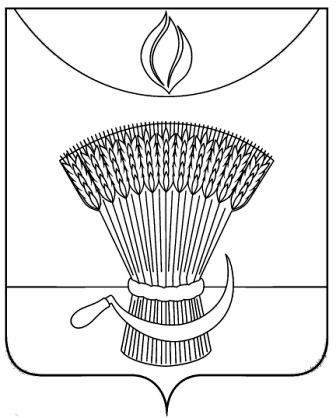 АДМИНИСТРАЦИЯ ГАВРИЛОВСКОГО РАЙОНАП Р И К А ЗОб итогах муниципального этапа всероссийской олимпиады школьников по английскому языку среди обучающихся общеобразовательных учреждений Гавриловского района в 2020-2021 учебном годуВ соответствии с Порядком проведения всероссийской олимпиады школьников, утвержденным приказом Министерства образования и науки Российской Федерации от 18.11.2013 №1252«Об утверждении Порядка проведения всероссийской олимпиады школьников», приказом отдела образования администрации района от 22.10.2020 №230 «О подготовке и проведении муниципального  этапа всероссийской олимпиады школьников на территории  района в 2019-2020 учебном году», ПРИКАЗЫВАЮ:1.Утвердить результаты муниципального этапа всероссийской олимпиады школьников по английскому языку в 2020-2021 учебном году (приложение№1). 2.Утвердить рейтинг победителей муниципального этапа всероссийской олимпиады школьников по английскому языку в 2020-2021 учебном году (приложение №2). 3.Утвердить рейтинг призеров муниципального этапа всероссийской олимпиады школьников по английскому языку в 2020-2021 учебном году (приложение№3).4.Контроль за исполнением настоящего приказа оставляю за собой.Начальник отдела образования                                              Н.Н. Кузенкова  администрации районаПриложение №1УТВЕРЖДЕНЫприказом отдела образованияадминистрации района                                                                                                                                  от 18.12.2020  №284Результатымуниципального этапа всероссийской олимпиады школьников по английскому языку в 2020-2021 учебном годумаксимальное количество баллов:7-8 класс-49 9-11 класс-59Приложение №2УТВЕРЖДЕНЫприказом отдела образованияадминистрации района18.12.2020  №284                     Рейтинг  победителеймуниципального этапа всероссийской олимпиады школьниковпо английскому языку в 2020-2021 учебном годуПриложение №3УТВЕРЖДЕНЫприказом отдела образованияадминистрации районаот 18.12.2020  №284Рейтинг призеровмуниципального этапа всероссийской олимпиады школьниковпо английскому языку в 2020-2021 учебном году18.12.2020с. Гавриловка 2-я№ 284№ п/пФИО участника Класс ФИО учителя Кол-во балловТип результатаГригорян Арам Эдуардович7Плужникова Мария Викторовна23призерМилохин Никита Сергеевич7Витютнева Ольга Егоровна 0участникКузнецова Анна Владимировна8Кузнецова Наталья Александровна26победительГригорян Лена Эдуардовна8Кузнецова Наталья Александровна21участникМероян София Артуровна8Кузнецова Наталья Александровна21участникПустовалов Артём Сергеевич8Витютнева Ольга Егоровна40победительБунина Виктория Михайловна8 Соколова Марина Юрьевна8участникКостина Ангелина Вадимовна9Кузнецова Наталья Александровна24участникЕлатомцева Ангелина Игоревна10Плужникова Мария Викторовна25участникСерповская Анастасия Сергеевна 10Витютнева Ольга Егоровна20участникЮдин Алексей Юрьевич 10Витютнева Ольга Егоровна17участникЗуграв Алина Георгиевна11Кузнецова Наталья Александровна29призерГорячева Ульяна Александровна 11Витютнева Ольга Егоровна25участникМусаелян Ева Арменовна 11Витютнева Ольга Егоровна23участник№ п/пФИО участникаКласс ФИО учителяКоличество балловРезультатООКузнецова Анна Владимировна8Кузнецова Наталья Александровна26победительМБОУ 2-Гавриловская сошПустовалов Артём Сергеевич8Витютнева Ольга Егоровна40победитель1-Пересыпкинский филиал МБОУ 2-Гавриловской сош№ п/пФИО участника Класс ФИО учителяКоличество балловРезультатООГригорян Арам Эдуардович7Плужникова Мария Викторовна23призерМБОУ 2-Гавриловская сошЗуграв Алина Георгиевна11Кузнецова Наталья Александровна29призерМБОУ 2-Гавриловская сош